МУНИЦИПАЛЬНОЕ БЮДЖЕТНОЕ ОБЩЕОБРАЗОВАТЕЛЬНОЕ УЧРЕЖДЕНИЕ –ШКОЛА № 35 ИМЕНИ А.Г. ПЕРЕЛЫГИНА ГОРОДА ОРЛА	РАБОЧАЯ ПРОГРАММА по предмету (курсу) ИСТОРИЯ РОССИИ. ВСЕОБЩАЯ ИСТОРИЯ 8-9 классыПрограмму составили:Алейников Сергей Сергеевич, учитель истории и обществознанияТарасов Данила Геннадьевич, учитель истории и обществознанияОрел, 2023 годПОЯСНИТЕЛЬНАЯ ЗАПИСКАРабочая программа по истории на уровне основного общего образования разработана на основе приказа Минпросвещения России от 31.05.2021 г. № 287 «Об утверждении ФГОС основного общего образования» и приказа Минпросвещения России от 18.07.2022 № 568 «О внесении изменений в ФГОС основного общего образования, утвержденный приказом Министерства образования и науки Российской Федерации от 31 мая 2021 года № 287». Содержание рабочей программы ориентировано на использование учебников:  «Новая история»  под редакцией А.Я.Юдовская, Л.М.Ванюшкина- М., 2022; Н. М. Арсентьев, А. А. Данилов и др.:  История России: учеб. для 8-9 класса общеобразовательных организаций. В 2 ч./ Арсентьев Н. М., Данилов А. А., Курукин И.В., Токарев А.Я. под ред. А. В. Торкунова.- М., Просвещение, 2020. Рабочая программа конкретизирует содержание предметных тем образовательного стандарта, дает распределение учебных часов по разделам курса с учетом ФГОС, логики учебного процесса, возрастных особенностей учащихся. Рабочая программа способствует реализации единой концепции исторического образования.СОДЕРЖАНИЕ УЧЕБНОГО ПРЕДМЕТА «ИСТОРИЯ» 8 КЛАССВСЕОБЩАЯ ИСТОРИЯ. ИСТОРИЯ НОВОГО ВРЕМЕНИ. XVIII в.Введение Век Просвещения Истоки европейского Просвещения. Достижения естественных наук и распространение идей рационализма. Английское Просвещение; Дж. Локк и Т. Гоббс. Секуляризация (обмирщение) сознания. Культ Разума. Франция – центр Просвещения. Философские и политические идеи Ф. М. Вольтера, Ш. Л. Монтескье, Ж. Ж. Руссо. «Энциклопедия» (Д. Дидро, Ж. Д’Аламбер). Германское Просвещение. Распространение идей Просвещения в Америке. Влияние просветителей на изменение представлений об отношениях власти и общества. «Союз королей и философов».Государства Европы в XVIII в. Монархии в Европе XVIII в.: абсолютные и парламентские монархии. Просвещенный абсолютизм: правители, идеи, практика. Политика в отношении сословий: старые порядки и новые веяния. Государство и Церковь. Секуляризация церковных земель. Экономическая политика власти. Меркантилизм.Великобритания в XVIII в. Королевская власть и парламент. Тори и виги. Предпосылки промышленного переворота в Англии. Технические изобретения и создание первых машин. Появление фабрик, замена ручного труда машинным. Социальные и экономические последствия промышленного переворота. Условия труда и быта фабричных рабочих. Движения протеста. Луддизм.Франция. Абсолютная монархия: политика сохранения старого порядка. Попытки проведения реформ. Королевская власть и сословия.Германские государства, монархия Габсбургов, итальянские земли в XVIII в. Раздробленность Германии. Возвышение Пруссии. Фридрих II Великий. Габсбургская монархия в XVIII в. Правление Марии Терезии и Иосифа II. Реформы просвещенного абсолютизма. Итальянские государства: политическая раздробленность. Усиление власти Габсбургов над частью итальянских земель.Государства Пиренейского полуострова. Испания: проблемы внутреннего развития, ослабление международных позиций. Реформы в правление Карла III. Попытки проведения реформ в Португалии. Управление колониальными владениями Испании и Португалии в Южной Америке. Недовольство населения колоний политикой метрополий.Британские колонии в Северной Америке: борьба за независимость Создание английских колоний на американской земле. Состав европейских переселенцев. Складывание местного самоуправления. Колонисты и индейцы. Южные и северные колонии: особенности экономического развития и социальных отношений. Противоречия между метрополией и колониями. «Бостонское чаепитие». Первый Континентальный конгресс (1774) и начало Войны за независимость. Первые сражения войны. Создание регулярной армии под командованием Дж. Вашингтона. Принятие Декларации независимости (1776). Перелом в войне и ее завершение. Поддержка колонистов со стороны России. Итоги Войны за независимость. Конституция (1787). «Отцы-основатели». Билль о правах (1791). Значение завоевания североамериканскими штатами независимости.Французская революция конца XVIII в.Причины революции. Хронологические рамки и основные этапы революции. Начало революции. Декларация прав человека и гражданина. Политические течения и деятели революции (Ж. Ж. Дантон, Ж.-П. Марат). Упразднение монархии и провозглашение республики. Вареннский кризис. Начало войн против европейских монархов. Казнь короля. Вандея. Политическая борьба в годы республики. Конвент и «революционный порядок управления». Комитет общественного спасения. М. Робеспьер. Террор. Отказ от основ «старого мира»: культ разума, борьба против церкви, новый календарь. Термидорианский переворот (27 июля 1794 г.). Учреждение Директории. Наполеон Бонапарт. Государственный переворот 18–19 брюмера (ноябрь 1799 г.). Установление режима консульства. Итоги и значение революции.Европейская культура в XVIII в. Развитие науки. Новая картина мира в трудах математиков, физиков, астрономов. Достижения в естественных науках и медицине. Продолжение географических открытий. Распространение образования. Литература XVIII в.: жанры, писатели, великие романы. Художественные стили: классицизм, барокко, рококо. Музыка духовная и светская. Театр: жанры, популярные авторы, произведения. Сословный характер культуры. Повседневная жизнь обитателей городов и деревень.Международные отношения в XVIII в. Проблемы европейского баланса сил и дипломатия. Участие России в международных отношениях в XVIII в. Северная война (1700–1721). Династические войны «за наследство». Семилетняя война (1756–1763). Разделы Речи Посполитой. Войны антифранцузских коалиций против революционной Франции. Колониальные захваты европейских держав.Страны Востока в XVIII в. Османская империя: от могущества к упадку. Положение населения. Попытки проведения реформ; Селим III. Индия. Ослабление империи Великих Моголов. Борьба европейцев за владения в Индии. Утверждение британского владычества. Китай. Империя Цин в XVIII в.: власть маньчжурских императоров, система управления страной. Внешняя политика империи Цин; отношения с Россией. «Закрытие» Китая для иноземцев. Япония в XVIII в. Сегуны и дайме. Положение сословий. Культура стран Востока в XVIII в.ОбобщениеИсторическое и культурное наследие XVIII в.ИСТОРИЯ РОССИИ. РОССИЯ В КОНЦЕ XVII – XVIII в.: ОТ ЦАРСТВА К ИМПЕРИИВведениеРоссия в эпоху преобразований Петра I Причины и предпосылки преобразований. Россия и Европа в конце XVII в. Модернизация как жизненно важная национальная задача. Начало царствования Петра I, борьба за власть. Правление царевны Софьи. Стрелецкие бунты. Хованщина. Первые шаги на пути преобразований. Азовские походы. Великое посольство и его значение. Сподвижники Петра I.Экономическая политика. Строительство заводов и мануфактур. Создание базы металлургической индустрии на Урале. Оружейные заводы и корабельные верфи. Роль государства в создании промышленности. Преобладание крепостного и подневольного труда. Принципы меркантилизма и протекционизма. Таможенный тариф 1724 г. Введение подушной подати.Социальная политика. Консолидация дворянского сословия, повышение его роли в управлении страной. Указ о единонаследии и Табель о рангах. Противоречия в политике по отношению к купечеству и городским сословиям: расширение их прав в местном управлении и усиление налогового гнета. Положение крестьян. Переписи населения (ревизии).Реформы управления. Реформы местного управления (бурмистры и Ратуша), городская и областная (губернская) реформы. Сенат, коллегии, органы надзора и суда. Усиление централизации и бюрократизации управления. Генеральный регламент. Санкт-Петербург – новая столица.Первые гвардейские полки. Создание регулярной армии, военного флота. Рекрутские наборы.Церковная реформа. Упразднение патриаршества, учреждение Синода. Положение инославных конфессий.Оппозиция реформам Петра I. Социальные движения в первой четверти XVIII в. Восстания в Астрахани, Башкирии, на Дону. Дело царевича Алексея.Внешняя политика. Северная война. Причины и цели войны. Неудачи в начале войны и их преодоление. Битва при д. Лесной и победа под Полтавой. Прутский поход. Борьба за гегемонию на Балтике. Сражения у м. Гангут и о. Гренгам. Ништадтский мир и его последствия. Закрепление России на берегах Балтики. Провозглашение России империей. Каспийский поход Петра I.Преобразования Петра I в области культуры. Доминирование светского начала в культурной политике. Влияние культуры стран зарубежной Европы. Привлечение иностранных специалистов. Введение нового летоисчисления, гражданского шрифта и гражданской печати. Первая газета «Ведомости». Создание сети школ и специальных учебных заведений. Развитие науки. Открытие Академии наук в Петербурге. Кунсткамера. Светская живопись, портрет петровской эпохи. Скульптура и архитектура. Памятники раннего барокко.Повседневная жизнь и быт правящей элиты и основной массы населения. Перемены в образе жизни российского дворянства. «Юности честное зерцало». Новые формы общения в дворянской среде. Ассамблеи, балы, светские государственные праздники. Европейский стиль в одежде, развлечениях, питании. Изменения в положении женщин.Итоги, последствия и значение петровских преобразований. Образ Петра I в русской культуре.Россия после Петра I. Дворцовые переворотыПричины нестабильности политического строя. Дворцовые перевороты. Фаворитизм. Создание Верховного тайного совета. Крушение политической карьеры А. Д. Меншикова. Кондиции «верховников» и приход к власти Анны Иоанновны. Кабинет министров. Роль Э. Бирона, А. И. Остермана, А. П. Волын- ского, Б. Х. Миниха в управлении и политической жизни страны.Укрепление границ империи на восточной и юго-восточной окраинах. Переход Младшего жуза под суверенитет Российской империи. Война с Османской империей.Россия при Елизавете Петровне. Экономическая и финансовая политика. Деятельность П. И. Шувалова. Создание Дворянского и Купеческого банков. Усиление роли косвенных налогов. Ликвидация внутренних таможен. Распространение монополий в промышленности и внешней торговле. Основание Московского университета. М. В. Ломоносов и И. И. Шувалов. Россия в международных конфликтах 1740–1750-х гг. Участие в Семилетней войне.Петр III. Манифест о вольности дворянства. Причины переворота 28 июня 1762 г.Россия в 1760–1790-х гг. Правление Екатерины II и Павла I Внутренняя политика Екатерины II. Личность императрицы. Идеи Просвещения. «Просвещенный абсолютизм», его особенности в России. Секуляризация церковных земель. Деятельность Уложенной комиссии. Экономическая и финансовая политика правительства. Начало выпуска ассигнаций. Отмена монополий, умеренность таможенной политики. Вольное экономическое общество. Губернская реформа. Жалованные грамоты дворянству и городам. Положение сословий. Дворянство – «первенствующее сословие» империи. Привлечение представителей сословий к местному управлению. Создание дворянских обществ в губерниях и уездах. Расширение привилегий гильдейского купечества в налоговой сфере и городском управлении.Национальная политика и народы России в XVIII в. Унификация управления на окраинах империи. Ликвидация гетманства на Левобережной Украине и Войска Запорожского. Формирование Кубанского казачества. Активизация деятельности по привлечению иностранцев в Россию. Расселение колонистов в Новороссии, Поволжье, других регионах. Укрепление веротерпимости по отношению к неправославным и нехристианским конфессиям. Политика по отношению к исламу. Башкирские восстания. Формирование черты оседлости.Экономическое развитие России во второй половине XVIII в. Крестьяне: крепостные, государственные, монастырские. Условия жизни крепостной деревни. Права помещика по отношению к своим крепостным. Барщинное и оброчное хозяйство. Дворовые люди. Роль крепостного строя в экономике страны.Промышленность в городе и деревне. Роль государства, купечества, помещиков в развитии промышленности. Крепостной и вольнонаемный труд. Привлечение крепостных оброчных крестьян к работе на мануфактурах. Развитие крестьянских промыслов. Рост текстильной промышленности: распространение производства хлопчатобумажных тканей. Начало известных предпринимательских династий: Морозовы, Рябушинские, Гарелины, Прохоровы, Демидовы и др.Внутренняя и внешняя торговля. Торговые пути внутри страны. Водно-транспортные системы: Вышневолоцкая, Тихвинская, Мариинская и др. Ярмарки и их роль во внутренней торговле. Макарьевская, Ирбитская, Свенская, Коренная ярмарки. Ярмарки Малороссии. Партнеры России во внешней торговле в Европе и в мире. Обеспечение активного внешнеторгового баланса.Обострение социальных противоречий. Чумной бунт в Москве. Восстание под предводительством Емельяна Пугачева. Антидворянский и антикрепостнический характер движения. Роль казачества, народов Урала и Поволжья в восстании. Влияние восстания на внутреннюю политику и развитие общественной мысли.Внешняя политика России второй половины XVIII в., ее основные задачи. Н. И. Панин и А. А. Безбородко. Борьба России за выход к Черному морю. Войны с Османской империей. П. А. Румянцев, А. В. Суворов, Ф. Ф. Ушаков, победы российских войск под их руководством. Присоединение Крыма и Северного Причерноморья. Организация управления Новороссией. Строительство новых городов и портов. Основание Пятигорска, Севастополя, Одессы, Херсона. Г. А. Потемкин. Путешествие Екатерины II на юг в 1787 г.Участие России в разделах Речи Посполитой. Политика России в Польше до начала 1770-х гг.: стремление к усилению российского влияния в условиях сохранения польского государства. Участие России в разделах Польши вместе с империей Габсбургов и Пруссией. Первый, второй и третий разделы. Борьба поляков за национальную независимость. Восстание под предводительством Т. Костюшко.Россия при Павле I. Личность Павла I и ее влияние на политику страны. Основные принципы внутренней политики. Ограничение дворянских привилегий. Укрепление абсолютизма через отказ от принципов «просвещенного абсолютизма» и усиление бюрократического и полицейского характера государства и личной власти императора. Акт о престолонаследии и Манифест о «трехдневной барщине». Политика по отношению к дворянству, взаимоотношения со столичной знатью. Меры в области внешней политики. Причины дворцового переворота 11 марта 1801 г.Участие России в борьбе с революционной Францией. Итальянский и Швейцарский походы А. В. Суворова. Действия эскадры Ф. Ф. Ушакова в Средиземном море.Культурное пространство Российской империи в XVIII в. Идеи Просвещения в российской общественной мысли, публицистике и литературе. Литература народов России в XVIII в. Первые журналы. Общественные идеи в произведениях А. П. Сумарокова, Г. Р. Державина, Д. И. Фонвизина. Н. И. Новиков, материалы о положении крепостных крестьян в его журналах. А. Н. Радищев и его «Путешествие из Петербурга в Москву».Русская культура и культура народов России в XVIII в. Развитие новой светской культуры после преобразований Петра I. Укрепление взаимосвязей с культурой стран зарубежной Европы. Масонство в России. Распространение в России основных стилей и жанров европейской художественной культуры (барокко, классицизм, рококо). Вклад в развитие русской культуры ученых, художников, мастеров, прибывших из-за рубежа. Усиление внимания к жизни и культуре русского народа и историческому прошлому России к концу столетия.Культура и быт российских сословий. Дворянство: жизнь и быт дворянской усадьбы. Духовенство. Купечество. Крестьянство.Российская наука в XVIII в. Академия наук в Петербурге. Изучение страны – главная задача российской науки. Географические экспедиции. Вторая Камчатская экспедиция. Освоение Аляски и Северо-Западного побережья Америки. Российско-американская компания. Исследования в области отечественной истории. Изучение российской словесности и развитие русского литературного языка. Российская академия. Е. Р. Дашкова. М. В. Ломоносов и его роль в становлении российской науки и образования.Образование в России в XVIII в. Основные педагогические идеи. Воспитание «новой породы» людей. Основание воспитательных домов в Санкт-Петербурге и Москве, Института бла- городных девиц в Смольном монастыре. Сословные учебные заведения для юношества из дворянства. Московский университет – первый российский университет.Русская архитектура XVIII в. Строительство Петербурга, формирование его городского плана. Регулярный характер застройки Петербурга и других городов. Барокко в архитектуре Москвы и Петербурга. Переход к классицизму, создание архитектурных ансамблей в стиле классицизма в обеих столицах. В. И. Баженов, М. Ф. Казаков, Ф. Ф. Растрелли.Изобразительное искусство в России, его выдающиеся мастера и произведения. Академия художеств в Петербурге. Расцвет жанра парадного портрета в середине XVIII в. Новые веяния в изобразительном искусстве в конце столетия.Наш край в XVIII в.ОбобщениеСОДЕРЖАНИЕ УЧЕБНОГО ПРЕДМЕТА. 9 КЛАССВСЕОБЩАЯ ИСТОРИЯ. ИСТОРИЯ НОВОГО ВРЕМЕНИ. XIX – НАЧАЛО ХХ в.ВведениеЕвропа в начале XIX в.Провозглашение империи Наполеона I во Франции. Реформы. Законодательство. Наполеоновские войны. Антинаполеоновские коалиции. Политика Наполеона в завоеванных странах. Отношение населения к завоевателям: сопротивление, сотрудничество. Поход армии Наполеона в Россию и крушение Французской империи. Венский конгресс: цели, главные участники, решения. Создание Священного союза.Развитие индустриального общества в первой половине XIX в.: экономика, социальные отношения, политические процессыПромышленный переворот, его особенности в странах Европы и США. Изменения в социальной структуре общества. Распространение социалистических идей; социалисты-утописты. Выступления рабочих. Социальные и национальные движения в странах Европы. Оформление консервативных, либеральных, радикальных политических течений и партий.Политическое развитие европейских стран в 1815–1840-е гг.Франция: Реставрация, Июльская монархия, Вторая республика. Великобритания: борьба за парламентскую реформу; чартизм. Нарастание освободительных движений. Освобождение Греции. Европейские революции 1830 г. и 1848–1849 гг. Возникновение и распространение марксизма.Страны Европы и Северной Америки в середине ХIХ – начале ХХ в.Великобритания в Викторианскую эпоху. «Мастерская мира». Рабочее движение. Политические и социальные реформы. Британская колониальная империя; доминионы.Франция. Империя Наполеона III: внутренняя и внешняя политика. Активизация колониальной экспансии. Франко-германская война 1870–1871 гг. Парижская коммуна.Италия. Подъем борьбы за независимость итальянских земель. К. Кавур, Дж. Гарибальди. Образование единого государства. Король Виктор Эммануил II.Германия. Движение за объединение германских государств. О. Бисмарк. Северогерманский союз. Провозглашение Германской империи. Социальная политика. Включение империи в систему внешнеполитических союзов и колониальные захваты.Страны Центральной и Юго-Восточной Европы во второй половине XIX – начале XX в. Габсбургская империя: экономическое и политическое развитие, положение народов, национальные движения. Провозглашение дуалистической Австро-Венгерской монархии (1867). Югославянские народы: борьба за освобождение от османского господства. Русско-турецкая война 1877–1878 гг., ее итоги.Соединенные Штаты Америки. Север и Юг: экономика, социальные отношения, политическая жизнь. Проблема рабства; аболиционизм. Гражданская война (1861–1865): причины, участники, итоги. А. Линкольн. Восстановление Юга. Промышленный рост в конце XIX в.Экономическое и социально-политическое развитие стран Европы и США в конце XIX – начале ХХ в.Завершение промышленного переворота. Вторая промышленная революция. Индустриализация. Монополистический капитализм. Технический прогресс в промышленности и сельском хозяйстве. Развитие транспорта и средств связи. Миграция из Старого в Новый Свет. Положение основных социальных групп. Рабочее движение и профсоюзы. Образование социалистических партий.Страны Латинской Америки в XIX – начале ХХ в.Политика метрополий в латиноамериканских владениях. Колониальное общество. Освободительная борьба: задачи, участники, формы выступлений. Ф. Д. Туссен-Лувертюр, С. Боливар. Провозглашение независимых государств. Влияние США на страны Латинской Америки. Традиционные отношения; латифундизм. Проблемы модернизации. Мексиканская революция 1910–1917 гг.: участники, итоги, значение.Страны Азии в ХIХ – начале ХХ в.Япония. Внутренняя и внешняя политика сегуната Токугава. «Открытие Японии». Реставрация Мэйдзи. Введение конституции. Модернизация в экономике и социальных отношениях. Переход к политике завоеваний.Китай. Империя Цин. «Опиумные войны». Восстание тайпинов. «Открытие» Китая. Политика «самоусиления». Восстание «ихэтуаней». Революция 1911–1913 гг. Сунь Ятсен.Османская империя. Традиционные устои и попытки проведения реформ. Политика Танзимата. Принятие конституции. Младотурецкая революция 1908–1909 гг.Революция 1905–1911 г. в Иране.Индия. Колониальный режим. Индийское национальное движение. Восстание сипаев (1857–1859). Объявление Индии владением британской короны. Политическое развитие Индии во второй половине XIX в. Создание Индийского национального конгресса. Б. Тилак, М.К. Ганди.Народы Африки в ХIХ – начале ХХ в.Завершение колониального раздела мира. Колониальные порядки и традиционные общественные отношения в странах Африки. Выступления против колонизаторов. Англо-бурская война.Развитие культуры в XIX – начале ХХ в.Научные открытия и технические изобретения в XIX – начале ХХ в. Революция в физике. Достижения естествознания и медицины. Развитие философии, психологии и социологии. Распространение образования. Технический прогресс и изменения в условиях труда и повседневной жизни людей. Художественная культура XIX – начала ХХ в. Эволюция стилей в литературе, живописи: классицизм, романтизм, реализм. Импрессионизм. Модернизм. Смена стилей в архитектуре. Музыкальное и театральное искусство. Рождение кинематографа. Деятели культуры: жизнь и творчество.Международные отношения в XIX – начале XX в.Венская система международных отношений. Внешнеполитические интересы великих держав и политика союзов в Европе. Восточный вопрос. Колониальные захваты и колониальные империи. Старые и новые лидеры индустриального мира. Активизация борьбы за передел мира. Формирование военно-политических блоков великих держав. Первая Гаагская мирная конференция (1899). Международные конфликты и войны в конце XIX – начале ХХ в. (испано-американская война, русско-японская война, боснийский кризис). Балканские войны.Обобщение (1 ч). Историческое и культурное наследие XIX в.ИСТОРИЯ РОССИИ. РОССИЙСКАЯ ИМПЕРИЯ В XIX – НАЧАЛЕ XX В.ВведениеАлександровская эпоха: государственный либерализмПроекты либеральных реформ Александра I. Внешние и внутренние факторы. Негласный комитет. Реформы государственного управления. М. М. Сперанский.Внешняя политика России. Война России с Францией 1805–1807 гг. Тильзитский мир. Война со Швецией 1808–1809 г. и присоединение Финляндии. Война с Турцией и Бухарестский мир 1812 г. Отечественная война 1812 г. – важнейшее событие российской и мировой истории XIX в. Венский конгресс и его решения. Священный союз. Возрастание роли России в европейской политике после победы над Наполеоном и Венского конгресса.Либеральные и охранительные тенденции во внутренней политике. Польская конституция 1815 г. Военные поселения. Дворянская оппозиция самодержавию. Тайные организации: Союз спасения, Союз благоденствия, Северное и Южное общества. Восстание декабристов 14 декабря 1825 г.Николаевское самодержавие: государственный консерватизмРеформаторские и консервативные тенденции в политике Николая I. Экономическая политика в условиях политического консерватизма. Государственная регламентация общественной жизни: централизация управления, политическая полиция, кодификация законов, цензура, попечительство об образовании. Крестьянский вопрос. Реформа государственных крестьян П. Д. Киселева 1837–1841 гг. Официальная идеология: «православие, самодержавие, народность». Формирование профессиональной бюрократии.Расширение империи: русско-иранская и русско-турецкая войны. *Россия и Западная Европа: особенности взаимного восприятия. «Священный союз». Россия и революции в Европе. Восточный вопрос. Распад Венской системы. Крымская война. Героическая оборона Севастополя. Парижский мир 1856 г.Сословная структура российского общества. Крепостное хозяйство. Помещик и крестьянин, конфликты и сотрудничество. Промышленный переворот и его особенности в России. Начало железнодорожного строительства. Москва и Петербург: спор двух столиц. Города как административные, торговые и промышленные центры. Городское самоуправление.Общественная жизнь в 1830–1850-е гг. Роль литературы, печати, университетов в формировании независимого общественного мнения. Общественная мысль: официальная идеология, славянофилы и западники, зарождение социалистической мысли. Складывание теории русского социализма. А. И. Герцен. Влияние немецкой философии и французского социализма на русскую общественную мысль. Россия и Европа как центральный пункт общественных дебатов.Культурное пространство империи в первой половине XIX в.Национальные корни отечественной культуры и западные влияния. Государственная политика в области культуры. Основные стили в художественной культуре: романтизм, классицизм, реализм. Ампир как стиль империи. Культ гражданственности. Золотой век русской литературы. Формирование русской музыкальной школы. Театр, живопись, архитектура. Развитие науки и техники. Географические экспедиции. Открытие Антарктиды. Деятельность Русского географического общества. Школы и университеты. Народная культура. Культура повседневности: обретение комфорта. Жизнь в городе и в усадьбе. Российская культура как часть европейской культуры.Народы России в первой половине XIX в.Многообразие культур и религий Российской империи. Православная церковь и основные конфессии (католичество, протестантство, ислам, иудаизм, буддизм). Конфликты и сотрудничество между народами. Особенности административного управления на окраинах империи. Царство Польское. Польское восстание 1830–1831 гг. Присоединение Грузии и Закавказья. Кавказская война. Движение Шамиля.Социальная и правовая модернизация страны при Александре IIРеформы 1860–1870-х гг. – движение к правовому государству и гражданскому обществу. Крестьянская реформа 1861 г. и ее последствия. Крестьянская община. Земская и городская реформы. Становление общественного самоуправления. Судебная реформа и развитие правового сознания. Военные реформы. Утверждение начал всесословности в правовом строе страны. Конституционный вопрос.Многовекторность внешней политики империи. Завершение Кавказской войны. Присоединение Средней Азии. Россия и Балканы. Русско-турецкая война 1877–1878 гг. Россия на Дальнем Востоке.Россия в 1880–1890-х гг.«Народное самодержавие» Александра III. Идеология самобытного развития России. Государственный национализм. Реформы и «контрреформы». Политика консервативной стабилизации. Ограничение общественной самодеятельности. Местное самоуправление и самодержавие. Независимость суда. Права университетов и власть попечителей. Печать и цензура. Экономическая модернизация через государственное вмешательство в экономику. Форсированное развитие промышленности. Финансовая политика. Консервация аграрных отношений.Пространство империи. Основные сферы и направления внешнеполитических интересов. Упрочение статуса великой державы. Освоение государственной территории.Сельское хозяйство и промышленность. Пореформенная деревня: традиции и новации. Общинное землевладение и крестьянское хозяйство. Взаимозависимость помещичьего и крестьянского хозяйств. Помещичье «оскудение». Социальные типы крестьян и помещиков. Дворяне-предприниматели.Индустриализация и урбанизация. Железные дороги и их роль в экономической и социальной модернизации. Миграции сельского населения в города. Рабочий вопрос и его особенности в России. Государственные, общественные и частнопредпринимательские способы его решения.Культурное пространство империи во второй половине XIX в.Культура и быт народов России во второй половине XIX в. Развитие городской культуры. Технический прогресс и перемены в повседневной жизни. Развитие транспорта, связи. Рост образования и распространение грамотности. Появление массовой печати. Роль печатного слова в формировании общественного мнения. Народная, элитарная и массовая культура. Российская культура XIX в. как часть мировой культуры. Становление национальной научной школы и ее вклад в мировое научное знание. Достижения российской науки. Общественная значимость художественной культуры. Литература, живопись, музыка, театр. Архитектура и градостроительство.Этнокультурный облик империиОсновные регионы и народы Российской империи и их роль в жизни страны. Правовое положение различных этносов и конфессий. Процессы национального и религиозного возрождения у народов Российской империи. Национальные движения народов России. Взаимодействие национальных культур и народов. Национальная политика самодержавия. Укрепление автономии Финляндии. Польское восстание 1863 г. Прибалтика. Еврейский вопрос. Поволжье. Северный Кавказ и Закавказье. Север, Сибирь, Дальний Восток. Средняя Азия. Миссии Русской православной церкви и ее знаменитые миссионеры.Формирование гражданского общества и основные направления общественных движенийОбщественная жизнь в 1860–1890-х гг. Рост общественной самодеятельности. Расширение публичной сферы (общественное самоуправление, печать, образование, суд). Феномен интеллигенции. Общественные организации. Благотворительность. Студенческое движение. Рабочее движение. Женское движение.Идейные течения и общественное движение. Влияние позитивизма, дарвинизма, марксизма и других направлений европейской общественной мысли. Консервативная мысль. Национализм. Либерализм и его особенности в России. Русский социализм. Русский анархизм. Формы политической оппозиции: земское движение, революционное подполье и эмиграция. Народничество и его эволюция. Народнические кружки: идеология и практика. Большое общество пропаганды. «Хождение в народ». «Земля и воля» и ее раскол. «Черный передел» и «Народная воля». Политический терроризм. Распространение марксизма и формирование социал-демократии. Группа «Освобождение труда». «Союз борьбы за освобождение рабочего класса». I съезд РСДРП.Россия на пороге ХХ в.На пороге нового века: динамика и противоречия развития. Экономический рост. Промышленное развитие. Новая гео- графия экономики. Урбанизация и облик городов. Отечественный и иностранный капитал, его роль в индустриализации страны. Россия – мировой экспортер хлеба. Аграрный вопрос. Демография, социальная стратификация. Разложение сословных структур. Формирование новых социальных страт. Буржуазия. Рабочие: социальная характеристика и борьба за права. Средние городские слои. Типы сельского землевладения и хозяйства. Помещики и крестьяне. Положение женщины в обществе. Церковь в условиях кризиса имперской идеологии. Распространение светской этики и культуры.Имперский центр и регионы. Национальная политика, этнические элиты и национально-культурные движения.Россия в системе международных отношений. Политика на Дальнем Востоке. Русско-японская война 1904–1905 гг. Оборона Порт-Артура. Цусимское сражение.Первая российская революция 1905–1907 гг. Начало парламентаризма в России. Николай II и его окружение. Деятельность В. К. Плеве на посту министра внутренних дел. Оппозиционное либеральное движение. «Союз освобождения». Банкетная кампания.Предпосылки Первой российской революции. Формы социальных протестов. Деятельность профессиональных революционеров. Политический терроризм.«Кровавое воскресенье» 9 января 1905 г. Выступления рабочих, крестьян, средних городских слоев, солдат и матросов. Всероссийская октябрьская политическая стачка. Манифест 17 октября 1905 г. Формирование многопартийной системы. Политические партии, массовые движения и их лидеры. Неонароднические партии и организации (социалисты-революционеры). Социал-демократия: большевики и меньшевики. Либеральные партии (кадеты, октябристы). Национальные партии. Правомонархические партии в борьбе с революцией. Советы и профсоюзы. Декабрьское 1905 г. вооруженное восстание в Москве. Особенности революционных выступлений в 1906–1907 гг.Избирательный закон 11 декабря 1905 г. Избирательная кампания в I Государственную думу. Основные государственные законы 23 апреля 1906 г. Деятельность I и II Государственной думы: итоги и уроки.Общество и власть после революции. Уроки революции: политическая стабилизация и социальные преобразования. П. А. Столыпин: программа системных реформ, масштаб и результаты. Незавершенность преобразований и нарастание социальных противоречий. III и IV Государственная дума. Идейно-политический спектр. Общественный и социальный подъем.Обострение международной обстановки. Блоковая система и участие в ней России. Россия в преддверии мировой катастрофы.Серебряный век российской культуры. Новые явления в художественной литературе и искусстве. Мировоззренческие ценности и стиль жизни. Литература начала XX в. Живопись. «Мир искусства». Архитектура. Скульптура. Драматический театр: традиции и новаторство. Музыка. «Русские сезоны» в Париже. Зарождение российского кинематографа.Развитие народного просвещения: попытка преодоления разрыва между образованным обществом и народом. Открытия российских ученых. Достижения гуманитарных наук. Формирование русской философской школы. Вклад России начала XX в. в мировую культуру.Наш край в XIX – начале ХХ в.ПЛАНИРУЕМЫЕ РЕЗУЛЬТАТЫ. 8 КЛАСС.ЛИЧНОСТНЫЕ РЕЗУЛЬТАТЫК важнейшим личностным результатам изучения истории в основной общеобразовательной школе в соответствии с требованиями ФГОС ООО (2021) относятся следующие убеждения и качества:в сфере патриотического воспитания: осознание российской гражданской идентичности в поликультурном и многоконфессиональном обществе, проявление интереса к познанию родного языка, истории, культуры Российской Федерации, своего края, народов России; ценностное отношение к достижениям своей Родины – России, к науке, искусству, спорту, технологиям, боевым подвигам и трудовым достижениям народа; уважение к символам России, государственным праздникам, историческому и природному наследию и памятникам, традициям разных народов, проживающих в родной стране;в сфере гражданского воспитания: осмысление исторической традиции и примеров гражданского служения Отечеству; готовность к выполнению обязанностей гражданина и реализации его прав; уважение прав, свобод и законных интересов других людей; активное участие в жизни семьи, образовательной организации, местного сообщества, родного края, страны; неприятие любых форм экстремизма, дискриминации; неприятие действий, наносящих ущерб социальной и природной среде;в духовно-нравственной сфере: представление о традиционных духовно-нравственных ценностях народов России; ориентация на моральные ценности и нормы современного российского общества в ситуациях нравственного выбора; готовность оценивать свое поведение и поступки, а также поведение и поступки других людей с позиции нравственных и правовых норм с учетом осознания последствий поступков; активное неприятие асоциальных поступков;в понимании ценности научного познания: осмысление значения истории как знания о развитии человека и общества, о социальном, культурном и нравственном опыте предшествующих поколений; овладение навыками познания и оценки событий прошлого с позиций историзма; формирование и сохранение интереса к истории как важной составляющей современного общественного сознания;в сфере эстетического воспитания: представление о культурном многообразии своей страны и мира; осознание важности культуры как воплощения ценностей общества и средства коммуникации; понимание ценности отечественного и мирового искусства, роли этнических культурных традиций и народного творчества; уважение к культуре своего и других народов;в формировании ценностного отношения к жизни и здоровью: осознание ценности жизни и необходимости ее сохранения (в том числе – на основе примеров из истории); представление об идеалах гармоничного физического и духовного развития человека в исторических обществах (в античном мире, эпоху Возрождения) и в современную эпоху;в сфере трудового воспитания: понимание на основе знания истории значения трудовой деятельности людей как источника развития человека и общества; представление о разнообразии существовавших в прошлом и современных профессий; уважение к труду и результатам трудовой деятельности человека; определение сферы профессионально-ориентированных интересов, построение индивидуальной траектории образования и жизненных планов;в сфере экологического воспитания: осмысление исторического опыта взаимодействия людей с природной средой; осознание глобального характера экологических проблем современного мира и необходимости защиты окружающей среды; активное неприятие действий, приносящих вред окружающей среде; готовность к участию в практической деятельности экологической направленности.в сфере адаптации к меняющимся условиям социальной и природной среды: представления об изменениях природной и социальной среды в истории, об опыте адаптации людей к новым жизненным условиям, о значении совместной деятельности для конструктивного ответа на природные и социальные вызовы.МЕТАПРЕДМЕТНЫЕ РЕЗУЛЬТАТЫМетапредметные результаты изучения истории в основной школе выражаются в следующих качествах и действиях.В сфере универсальных учебных познавательных действий:владение базовыми логическими действиями: систематизировать и обобщать исторические факты (в форме таблиц, схем); выявлять характерные признаки исторических явлений; раскрывать причинно-следственные связи событий; сравнивать события, ситуации, выявляя общие черты и различия; формулировать и обосновывать выводы;владение базовыми исследовательскими действиями: определять познавательную задачу; намечать путь ее решения и осуществлять подбор исторического материала, объекта; систематизировать и анализировать исторические факты, осуществлять реконструкцию исторических событий; соотносить полученный результат с имеющимся знанием; определять новизну и обоснованность полученного результата; представлять результаты своей деятельности в различных формах (сообщение, эссе, презентация, реферат, учебный проект и др.);работа с информацией: осуществлять анализ учебной и внеучебной исторической информации (учебник, тексты исторических источников, научно-популярная литература, интернет-ресурсы и др.) – извлекать информацию из источника; различать виды источников исторической информации; высказывать суждение о достоверности и значении информации источника (по критериям, предложенным учителем или сформулированным самостоятельно).В сфере универсальных учебных коммуникативных действий:общение: представлять особенности взаимодействия людей в исторических обществах и современном мире; участвовать в обсуждении событий и личностей прошлого, раскрывать различие и сходство высказываемых оценок; выражать и аргументировать свою точку зрения в устном высказывании, письменном тексте; публично представлять результаты выполненного исследования, проекта; осваивать и применять правила межкультурного взаимодействия в школе и социальном окружении;осуществление совместной деятельности: осознавать на основе исторических примеров значение совместной работы как эффективного средства достижения поставленных целей; планировать и осуществлять совместную работу, коллективные учебные проекты по истории, в том числе – на региональном материале; определять свое участие в общей работе и координировать свои действия с другими членами команды; оценивать полученные результаты и свой вклад в общую работу.В сфере универсальных учебных регулятивных действий:владение приемами самоорганизации своей учебной и общественной работы (выявление проблемы, требующей решения; составление плана действий и определение способа решения);владение приемами самоконтроля – осуществление самоконтроля, рефлексии и самооценки полученных результатов; способность вносить коррективы в свою работу с учетом установленных ошибок, возникших трудностей.В сфере эмоционального интеллекта, понимания себя и других:выявлять на примерах исторических ситуаций роль эмоций в отношениях между людьми;ставить себя на место другого человека, понимать мотивы действий другого (в исторических ситуациях и окружающей действительности);регулировать способ выражения своих эмоций с учетом позиций и мнений других участников общения.
ПРЕДМЕТНЫЕ РЕЗУЛЬТАТЫ1. Знание хронологии, работа с хронологией:называть даты важнейших событий отечественной и всеобщей истории XVIII в.; определять их принадлежность к историческому периоду, этапу;устанавливать синхронность событий отечественной и всеобщей истории XVIII в.2. Знание исторических фактов, работа с фактами:указывать (называть) место, обстоятельства, участников, результаты важнейших событий отечественной и всеобщей истории XVIII в.;группировать, систематизировать факты по заданному признаку (по принадлежности к историческим процессам и др.); составлять систематические таблицы, схемы.3. Работа с исторической картой:выявлять и показывать на карте изменения, произошедшие в результате значительных социально-экономических и политических событий и процессов отечественной и всеобщей истории XVIII в.4. Работа с историческими источниками:различать источники официального и личного происхождения, публицистические произведения (называть их основные виды, информационные особенности);объяснять назначение исторического источника, раскрывать его информационную ценность;извлекать, сопоставлять и систематизировать информацию о событиях отечественной и всеобщей истории XVIII в. из взаимодополняющих письменных, визуальных и вещественных источников.5. Историческое описание (реконструкция):рассказывать о ключевых событиях отечественной и всеобщей истории XVIII в., их участниках;составлять характеристику (исторический портрет) известных деятелей отечественной и всеобщей истории XVIII в. на основе информации учебника и дополнительных материалов;составлять описание образа жизни различных групп населения в России и других странах в XVIII в.;представлять описание памятников материальной и художественной культуры изучаемой эпохи (в виде сообщения, аннотации).6. Анализ, объяснение исторических событий, явлений:раскрывать существенные черты: а) экономического, социального и политического развития России и других стран в XVIII в.; б) изменений, происшедших в XVIII в. в разных сферах жизни российского общества; в) промышленного переворота в европейских странах; г) абсолютизма как формы правления; д) идеологии Просвещения; е) революций XVIII в.; ж) внешней политики Российской империи в системе международных отношений рассматриваемого периода;объяснять смысл ключевых понятий, относящихся к данной эпохе отечественной и всеобщей истории, конкретизировать их на примерах исторических событий, ситуаций;объяснять причины и следствия важнейших событий отечественной и всеобщей истории XVIII в.: а) выявлять в историческом тексте суждения о причинах и следствиях событий; б) систематизировать объяснение причин и следствий событий, представленное в нескольких текстах;проводить сопоставление однотипных событий и процессов отечественной и всеобщей истории XVIII в.: а) раскрывать повторяющиеся черты исторических ситуаций; б) выделять черты сходства и различия.7. Рассмотрение исторических версий и оценок, определение своего отношения к наиболее значимым событиям и личностям прошлого:анализировать высказывания историков по спорным вопросам отечественной и всеобщей истории XVIII в. (выявлять обсуждаемую проблему, мнение автора, приводимые аргументы, оценивать степень их убедительности);различать в описаниях событий и личностей XVIII в. ценностные категории, значимые для данной эпохи (в том числе для разных социальных слоев), выражать свое отношение к ним.8. Применение исторических знаний:раскрывать (объяснять), как сочетались в памятниках культуры России XVIII в. европейские влияния и национальные традиции, показывать на примерах;выполнять учебные проекты по отечественной и всеобщей истории XVIII в. (в том числе на региональном материале).ПЛАНИРУЕМЫЕ РЕЗУЛЬТАТЫ. 9 КЛАСС.ЛИЧНОСТНЫЕ РЕЗУЛЬТАТЫК важнейшим личностным результатам изучения истории в основной общеобразовательной школе в соответствии с требованиями ФГОС ООО (2021) относятся следующие убеждения и качества:в сфере патриотического воспитания: осознание российской гражданской идентичности в поликультурном и многоконфессиональном обществе, проявление интереса к познанию родного языка, истории, культуры Российской Федерации, своего края, народов России; ценностное отношение к достижениям своей Родины – России, к науке, искусству, спорту, технологиям, боевым подвигам и трудовым достижениям народа; уважение к символам России, государственным праздникам, историческому и природному наследию и памятникам, традициям разных народов, проживающих в родной стране;в сфере гражданского воспитания: осмысление исторической традиции и примеров гражданского служения Отечеству; готовность к выполнению обязанностей гражданина и реализации его прав; уважение прав, свобод и законных интересов других людей; активное участие в жизни семьи, образовательной организации, местного сообщества, родного края, страны; неприятие любых форм экстремизма, дискриминации; неприятие действий, наносящих ущерб социальной и природной среде;в духовно-нравственной сфере: представление о традиционных духовно-нравственных ценностях народов России; ориентация на моральные ценности и нормы современного российского общества в ситуациях нравственного выбора; готовность оценивать свое поведение и поступки, а также поведение и поступки других людей с позиции нравственных и правовых норм с учетом осознания последствий поступков; активное неприятие асоциальных поступков;в понимании ценности научного познания: осмысление значения истории как знания о развитии человека и общества, о социальном, культурном и нравственном опыте предшествующих поколений; овладение навыками познания и оценки событий прошлого с позиций историзма; формирование и сохранение интереса к истории как важной составляющей современного общественного сознания;в сфере эстетического воспитания: представление о культурном многообразии своей страны и мира; осознание важности культуры как воплощения ценностей общества и средства коммуникации; понимание ценности отечественного и мирового искусства, роли этнических культурных традиций и народного творчества; уважение к культуре своего и других народов;в формировании ценностного отношения к жизни и здоровью: осознание ценности жизни и необходимости ее сохранения (в том числе – на основе примеров из истории); представление об идеалах гармоничного физического и духовного развития человека в исторических обществах (в античном мире, эпоху Возрождения) и в современную эпоху;в сфере трудового воспитания: понимание на основе знания истории значения трудовой деятельности людей как источника развития человека и общества; представление о разнообразии существовавших в прошлом и современных профессий; уважение к труду и результатам трудовой деятельности человека; определение сферы профессионально-ориентированных интересов, построение индивидуальной траектории образования и жизненных планов;в сфере экологического воспитания: осмысление исторического опыта взаимодействия людей с природной средой; осознание глобального характера экологических проблем современного мира и необходимости защиты окружающей среды; активное неприятие действий, приносящих вред окружающей среде; готовность к участию в практической деятельности экологической направленности.в сфере адаптации к меняющимся условиям социальной и природной среды: представления об изменениях природной и социальной среды в истории, об опыте адаптации людей к новым жизненным условиям, о значении совместной деятельности для конструктивного ответа на природные и социальные вызовы.МЕТАПРЕДМЕТНЫЕ РЕЗУЛЬТАТЫМетапредметные результаты изучения истории в основной школе выражаются в следующих качествах и действиях.В сфере универсальных учебных познавательных действий:владение базовыми логическими действиями: систематизировать и обобщать исторические факты (в форме таблиц, схем); выявлять характерные признаки исторических явлений; раскрывать причинно-следственные связи событий; сравнивать события, ситуации, выявляя общие черты и различия; формулировать и обосновывать выводы;владение базовыми исследовательскими действиями: определять познавательную задачу; намечать путь ее решения и осуществлять подбор исторического материала, объекта; систематизировать и анализировать исторические факты, осуществлять реконструкцию исторических событий; соотносить полученный результат с имеющимся знанием; определять новизну и обоснованность полученного результата; представлять результаты своей деятельности в различных формах (сообщение, эссе, презентация, реферат, учебный проект и др.);работа с информацией: осуществлять анализ учебной и внеучебной исторической информации (учебник, тексты исторических источников, научно-популярная литература, интернет-ресурсы и др.) – извлекать информацию из источника; различать виды источников исторической информации; высказывать суждение о достоверности и значении информации источника (по критериям, предложенным учителем или сформулированным самостоятельно).В сфере универсальных учебных коммуникативных действий:общение: представлять особенности взаимодействия людей в исторических обществах и современном мире; участвовать в обсуждении событий и личностей прошлого, раскрывать различие и сходство высказываемых оценок; выражать и аргументировать свою точку зрения в устном высказывании, письменном тексте; публично представлять результаты выполненного исследования, проекта; осваивать и применять правила межкультурного взаимодействия в школе и социальном окружении;осуществление совместной деятельности: осознавать на основе исторических примеров значение совместной работы как эффективного средства достижения поставленных целей; планировать и осуществлять совместную работу, коллективные учебные проекты по истории, в том числе – на региональном материале; определять свое участие в общей работе и координировать свои действия с другими членами команды; оценивать полученные результаты и свой вклад в общую работу.В сфере универсальных учебных регулятивных действий:владение приемами самоорганизации своей учебной и общественной работы (выявление проблемы, требующей решения; составление плана действий и определение способа решения);владение приемами самоконтроля – осуществление самоконтроля, рефлексии и самооценки полученных результатов; способность вносить коррективы в свою работу с учетом установленных ошибок, возникших трудностей.В сфере эмоционального интеллекта, понимания себя и других:выявлять на примерах исторических ситуаций роль эмоций в отношениях между людьми;ставить себя на место другого человека, понимать мотивы действий другого (в исторических ситуациях и окружающей действительности);регулировать способ выражения своих эмоций с учетом позиций и мнений других участников общения.ПРЕДМЕТНЫЕ РЕЗУЛЬТАТЫ1. Знание хронологии, работа с хронологией:         называть даты (хронологические границы) важнейших событий и процессов отечественной и всеобщей истории XIX – начала XX в.; выделять этапы (периоды) в развитии ключевых событий и процессов;         выявлять синхронность / асинхронность исторических процессов отечественной и всеобщей истории XIX – начала XX в.;         определять последовательность событий отечественной и всеобщей истории XIX – начала XX в. на основе анализа причинно-следственных связей.2. Знание исторических фактов, работа с фактами:         характеризовать место, обстоятельства, участников, результаты важнейших событий отечественной и всеобщей истории XIX – начала XX в.;         группировать, систематизировать факты по самостоятельно определяемому признаку (хронологии, принадлежности к историческим процессам, типологическим основаниям и др.);         составлять систематические таблицы;         определять понятия, создавать обобщения, устанавливать аналогии, классифицировать, самостоятельно выбирать основания и критерии для классификации, устанавливать причинно-следственные связи, строить логические рассуждения, делать умозаключения (индуктивные, дедуктивные и по аналогии) и выводы» названы события и процессы Новейшей истории: Февральская и Октябрьская революции 1917 г., Великая Отечественная война (1941—1945 гг.), распад СССР, сложные 1990-е гг., возрождение страны с 2000-х гг., воссоединение Крыма с Россией в 2014 г.3. Работа с исторической картой:         выявлять и показывать на карте изменения, произошедшие в результате значительных социально-экономических и политических событий и процессов отечественной и всеобщей истории XIX – начала XX в.;         определять на основе карты влияние географического фактора на развитие различных сфер жизни страны (группы стран).4. Работа с историческими источниками:         представлять в дополнение к известным ранее видам письменных источников особенности таких материалов, как произведения общественной мысли, газетная публицистика, программы политических партий, статистические данные;         определять тип и вид источника (письменного, визуального); выявлять принадлежность источника определенному лицу, социальной группе, общественному течению и др.;         извлекать, сопоставлять и систематизировать информацию о событиях отечественной и всеобщей истории XIX – начала XX в. из разных письменных, визуальных и вещественных источников;         различать в тексте письменных источников факты и интерпретации событий прошлого.5. Историческое описание (реконструкция):         представлять развернутый рассказ о ключевых событиях отечественной и всеобщей истории XIX – начала XX в. с использованием визуальных материалов (устно, письменно в форме короткого эссе, презентации);         составлять развернутую характеристику исторических личностей XIX – начала XX в. с описанием и оценкой их деятельности (сообщение, презентация, эссе);         составлять описание образа жизни различных групп населения в России и других странах в XIX – начале XX в., показывая изменения, происшедшие в течение рассматриваемого периода;         представлять описание памятников материальной и художественной культуры изучаемой эпохи, их назначения, использованных при их создании технических и художественных приемов и др.6. Анализ, объяснение исторических событий, явлений:         раскрывать существенные черты: а) экономического, социального и политического развития России и других стран в XIX – начале XX в.; б) процессов модернизации в мире и России; в) масштабных социальных движений и революций в рассматриваемый период; г) международных отношений рассматриваемого периода и участия в них России;         объяснять смысл ключевых понятий, относящихся к данной эпохе отечественной и всеобщей истории; соотносить общие понятия и факты;         объяснять причины и следствия важнейших событий отечественной и всеобщей истории XIX – начала XX в.: а) выявлять в историческом тексте суждения о причинах и следствиях событий; б) систематизировать объяснение причин и следствий событий, представленное в нескольких текстах; в) определять и объяснять свое отношение к существующим трактовкам причин и следствий исторических событий;         проводить сопоставление однотипных событий и процессов отечественной и всеобщей истории XIX – начала XX в.: а) указывать повторяющиеся черты исторических ситуаций; б) выделять черты сходства и различия; в) раскрывать, чем объяснялось своеобразие ситуаций в России, других странах.         Раскрывать наиболее значимые события и процессы истории России XX - начала XXI в.7. Рассмотрение исторических версий и оценок, определение своего отношения к наиболее значимым событиям и личностям прошлого:         сопоставлять высказывания историков, содержащие разные мнения по спорным вопросам отечественной и всеобщей истории XIX – начала XX в., объяснять, что могло лежать в их основе;         оценивать степень убедительности предложенных точек зрения, формулировать и аргументировать свое мнение;         объяснять, какими ценностями руководствовались люди в рассматриваемую эпоху (на примерах конкретных ситуаций, персоналий), выражать свое отношение к ним.8. Применение исторических знаний:         распознавать в окружающей среде, в том числе в родном городе, регионе памятники материальной и художественной культуры XIX – начала ХХ в., объяснять, в чем заключалось их значение для времени их создания и для современного общества;         выполнять учебные проекты по отечественной и всеобщей истории XIX – начала ХХ в. (в том числе на региональном материале);         объяснять, в чем состоит наследие истории XIX – начала ХХ в. для России, других стран мира, высказывать и аргументировать свое отношение к культурному наследию в общественных обсуждениях.КАЛЕНДАРНО – ТЕМАТИЧЕСКОЕ ПЛАНИРОВАНИЕ. 8 КЛАССЫПОУРОЧНОЕ ПЛАНИРОВАНИЕ8 «А» класс8 «Б» классКАЛЕНДАРНО – ТЕМАТИЧЕСКОЕ ПЛАНИРОВАНИЕ. 9 «А» И «Б» КЛАССЫ.ПОУРОЧНОЕ ПЛАНИРОВАНИЕ. 9 КЛАССЫ.ПРОГРАММНО - МЕТОДИЧЕСКОЕ ОБЕСПЕЧЕНИЕ.График проведения контроля 8 «А»8 «Б»График проведения контроля 9 «А» и 9 «Б»Рассмотрено на ПО     Руководитель________ Л.В. АнохинаПротокол №_____1__«__25_» __августа__ 2023 г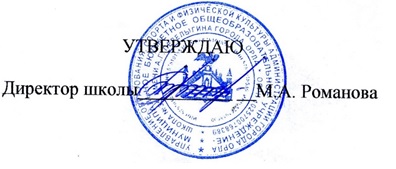 Приказ №_____68-3Д__ «25» _августа___ 2023 г.№ п/п Наименование разделов и тем программы Количество часовКоличество часовКоличество часовЭлектронные (цифровые) образовательные ресурсы № п/п Наименование разделов и тем программы Всего Контрольные работы Практические работы Электронные (цифровые) образовательные ресурсы Раздел 1. Всеобщая история. История Нового времени. XVIII в.Раздел 1. Всеобщая история. История Нового времени. XVIII в.Раздел 1. Всеобщая история. История Нового времени. XVIII в.Раздел 1. Всеобщая история. История Нового времени. XVIII в.Раздел 1. Всеобщая история. История Нового времени. XVIII в.Раздел 1. Всеобщая история. История Нового времени. XVIII в.1.1Введение 1 Библиотека ЦОК https://m.edsoo.ru/7f418bce1.2Век Просвещения 2 Библиотека ЦОК https://m.edsoo.ru/7f418bce1.3Государства Европы в XVIII в. 6 Библиотека ЦОК https://m.edsoo.ru/7f418bce1.4Британские колонии в Северной Америке: борьба за независимость 2 Библиотека ЦОК https://m.edsoo.ru/7f418bce1.5Французская революция конца XVIII в. 3 Библиотека ЦОК https://m.edsoo.ru/7f418bce1.6Европейская культура в XVIII в. 3 Библиотека ЦОК https://m.edsoo.ru/7f418bce1.7Международные отношения в XVIII в. 2 Библиотека ЦОК https://m.edsoo.ru/7f418bce1.8Страны Востока в XVIII в. 3 Библиотека ЦОК https://m.edsoo.ru/7f418bce1.9Обобщение 1 Библиотека ЦОК https://m.edsoo.ru/7f418bceИтого по разделуИтого по разделу 23 Раздел 2. История России. Россия в конце XVII — XVIII в.: от царства к империиРаздел 2. История России. Россия в конце XVII — XVIII в.: от царства к империиРаздел 2. История России. Россия в конце XVII — XVIII в.: от царства к империиРаздел 2. История России. Россия в конце XVII — XVIII в.: от царства к империиРаздел 2. История России. Россия в конце XVII — XVIII в.: от царства к империиРаздел 2. История России. Россия в конце XVII — XVIII в.: от царства к империи2.1Введение 1 Библиотека ЦОК https://m.edsoo.ru/7f418a342.2Россия в эпоху преобразований Петра I 11 Библиотека ЦОК https://m.edsoo.ru/7f418a342.3Россия после Петра I. Дворцовые перевороты 7 Библиотека ЦОК https://m.edsoo.ru/7f418a342.4Россия в 1760-1790-х гг. Правление Екатерины II и Павла I 18 Библиотека ЦОК https://m.edsoo.ru/7f418a342.5Культурное пространство Российской империи в XVIII в. 6 Библиотека ЦОК https://m.edsoo.ru/7f418a342.6Наш край в XVIII в. 1 2.7Обобщение 1 Библиотека ЦОК https://m.edsoo.ru/7f418a34Итого по разделуИтого по разделу 45 ОБЩЕЕ КОЛИЧЕСТВО ЧАСОВ ПО ПРОГРАММЕОБЩЕЕ КОЛИЧЕСТВО ЧАСОВ ПО ПРОГРАММЕ 68  0  0 № п/пТема урокаДатаДатаДатаЭлектронные образовательные ресурсы№ п/пТема урокапо планупо плануфактЭлектронные образовательные ресурсыВсеобщая история. История Нового времени 1500-1800 гг. (23 ч)Всеобщая история. История Нового времени 1500-1800 гг. (23 ч)Всеобщая история. История Нового времени 1500-1800 гг. (23 ч)Всеобщая история. История Нового времени 1500-1800 гг. (23 ч)Всеобщая история. История Нового времени 1500-1800 гг. (23 ч)Всеобщая история. История Нового времени 1500-1800 гг. (23 ч)1Введение. Повторение изученного в 7 классе.Библиотека ЦОК https://m.edsoo.ru/7f4168ec2"Европейское чудо"Библиотека ЦОК https://m.edsoo.ru/7f4168ec3Эпоха Просвещения.Библиотека ЦОК https://m.edsoo.ru/7f4168ec4Эпоха Просвещения.Библиотека ЦОК https://m.edsoo.ru/7f4168ec5Диагностический тест по материалу 7 класса.Библиотека ЦОК https://m.edsoo.ru/7f4168ec67В поисках путей модернизации. Европа меняющаяся.Библиотека ЦОК https://m.edsoo.ru/7f4168ec67В поисках путей модернизации. Европа меняющаяся.Библиотека ЦОК https://m.edsoo.ru/7f4168ec8Мир художественной культуры Просвещения Библиотека ЦОК https://m.edsoo.ru/7f4168ec9,10Международные отношения в XVIII веке.Англия на пути к индустриальной вере.Библиотека ЦОК https://m.edsoo.ru/7f4168ec9,10Международные отношения в XVIII веке.Англия на пути к индустриальной вере.Библиотека ЦОК https://m.edsoo.ru/7f4168ec11,12Франция при Старом порядке.Германские земли в XVIII веке. Австрийская монархия Габсбургов в XVIII веке. Библиотека ЦОК https://m.edsoo.ru/7f4168ec13Английские колонии в Северной Америке. Библиотека ЦОК https://m.edsoo.ru/7f4168ec14,15Война за независимость. Создание США.Тест по теме "Североамериканские колонии Англии в XVIII веке.Библиотека ЦОК https://m.edsoo.ru/7f4168ec14,15Война за независимость. Создание США.Тест по теме "Североамериканские колонии Англии в XVIII веке.Библиотека ЦОК https://m.edsoo.ru/7f4168ec16,17Французская революция в XVIII веке.Французская революция в XVIII веке. Библиотека ЦОК https://m.edsoo.ru/7f4168ec18,19Европа в годы Французской революции.Контрольная работа по теме "Французская революция в XVIII веке". Библиотека ЦОК https://m.edsoo.ru/7f4168ec18,19Европа в годы Французской революции.Контрольная работа по теме "Французская революция в XVIII веке". Библиотека ЦОК https://m.edsoo.ru/7f4168ec20Государства Востока: традиционное общество в эпоху раннего Нового времени.  Начало европейской колонизации.Библиотека ЦОК https://m.edsoo.ru/7f4168ec21Государства Востока: традиционное общество в эпоху раннего Нового времени.  Начало европейской колонизации.Библиотека ЦОК https://m.edsoo.ru/7f4168ec22Повторение по курсу  «История Нового времени 1500-1800 гг.»Библиотека ЦОК https://m.edsoo.ru/7f4168ec23Контрольная  работа по курсу  «Всеобщая история».Библиотека ЦОК https://m.edsoo.ru/7f4168ecИстория России (45 ч)История России (45 ч)История России (45 ч)История России (45 ч)История России (45 ч)История России (45 ч)Введение (2 ч)Введение (2 ч)Введение (2 ч)Введение (2 ч)Введение (2 ч)Введение (2 ч)1Вводный урокБиблиотека ЦОК https://m.edsoo.ru/7f4168ec2У истоков Российской модернизацииБиблиотека ЦОК https://m.edsoo.ru/7f4168ecГлава I. Россия в эпоху преобразований Петра (15 ч)Глава I. Россия в эпоху преобразований Петра (15 ч)Глава I. Россия в эпоху преобразований Петра (15 ч)Глава I. Россия в эпоху преобразований Петра (15 ч)Глава I. Россия в эпоху преобразований Петра (15 ч)Глава I. Россия в эпоху преобразований Петра (15 ч)3Россия и Европа в конце XVII в.Библиотека ЦОК https://m.edsoo.ru/7f4168ec4Предпосылки Петровских реформБиблиотека ЦОК https://m.edsoo.ru/7f4168ec5Начало правления Петра IБиблиотека ЦОК https://m.edsoo.ru/7f4168ec67Великая Северная война 1700-1721 гг.Библиотека ЦОК https://m.edsoo.ru/7f4168ec8Реформы управления  Петра IБиблиотека ЦОК https://m.edsoo.ru/7f4168ec9Экономическая политика  Петра IБиблиотека ЦОК https://m.edsoo.ru/7f4168ec10Российское общество в Петровскую эпохуБиблиотека ЦОК https://m.edsoo.ru/7f4168ec11Церковная реформа. Положение традиционных конфессийБиблиотека ЦОК https://m.edsoo.ru/7f4168ec12Социальные и национальные движения. Оппозиция реформамБиблиотека ЦОК https://m.edsoo.ru/7f4168ec13Перемены в культуре России в годы Петровских реформБиблиотека ЦОК https://m.edsoo.ru/7f4168ec1415Повседневная жизнь и быт при Петре IБиблиотека ЦОК https://m.edsoo.ru/7f4168ec16Значение петровских преобразований в истории страныБиблиотека ЦОК https://m.edsoo.ru/7f4168ec17Контрольная работа: « Россия в эпоху преобразований Петра»Библиотека ЦОК https://m.edsoo.ru/7f4168ecГлава II.  Россия при наследниках Петра: эпоха дворцовых переворотов (6 ч)Глава II.  Россия при наследниках Петра: эпоха дворцовых переворотов (6 ч)Глава II.  Россия при наследниках Петра: эпоха дворцовых переворотов (6 ч)Глава II.  Россия при наследниках Петра: эпоха дворцовых переворотов (6 ч)Глава II.  Россия при наследниках Петра: эпоха дворцовых переворотов (6 ч)1819Эпоха дворцовых переворотов.Библиотека ЦОК https://m.edsoo.ru/7f4168ec20Внутренняя политика и экономика России.Библиотека ЦОК https://m.edsoo.ru/7f4168ec21Внешняя политика России.Библиотека ЦОК https://m.edsoo.ru/7f4168ec22Национальная и религиозная политика.Библиотека ЦОК https://m.edsoo.ru/7f4168ec23Тест на тему: «Эпоха дворцовых переворотов»Библиотека ЦОК https://m.edsoo.ru/7f4168ecГлава III. Российская империя при Екатерине II (9 ч)Глава III. Российская империя при Екатерине II (9 ч)Глава III. Российская империя при Екатерине II (9 ч)Глава III. Российская империя при Екатерине II (9 ч)Глава III. Российская империя при Екатерине II (9 ч)Глава III. Российская империя при Екатерине II (9 ч)24Россия в системе международных отношений.Библиотека ЦОК https://m.edsoo.ru/7f4168ec25Внутренняя политика Екатерины II.Библиотека ЦОК https://m.edsoo.ru/7f4168ec26Экономическое развитие России при Екатерине II.Библиотека ЦОК https://m.edsoo.ru/7f4168ec27Социальная структура российского общества второй половины XVIII в.Библиотека ЦОК https://m.edsoo.ru/7f4168ec28Восстание под предводительством Е.И. Пугачёва.Библиотека ЦОК https://m.edsoo.ru/7f4168ec29Народы России. Национальная и религиозная политика Екатерины II.Библиотека ЦОК https://m.edsoo.ru/7f4168ec30Внешняя политика Екатерины II.Библиотека ЦОК https://m.edsoo.ru/7f4168ec31Начало освоения Новороссии и Крыма.Библиотека ЦОК https://m.edsoo.ru/7f4168ec32Контрольная работа на тему: «Российская империя при Екатерине II»Библиотека ЦОК https://m.edsoo.ru/7f4168ecГлава IV. Российская империя при Павле I (2 ч)Глава IV. Российская империя при Павле I (2 ч)Глава IV. Российская империя при Павле I (2 ч)Глава IV. Российская империя при Павле I (2 ч)Глава IV. Российская империя при Павле I (2 ч)Глава IV. Российская империя при Павле I (2 ч)33Внутренняя политика Павла I.Библиотека ЦОК https://m.edsoo.ru/7f4168ec34Внешняя политика  Павла I.Библиотека ЦОК https://m.edsoo.ru/7f4168ecГлава V. Культурное пространство Российской империи  в XVIII в. (11 ч)Глава V. Культурное пространство Российской империи  в XVIII в. (11 ч)Глава V. Культурное пространство Российской империи  в XVIII в. (11 ч)Глава V. Культурное пространство Российской империи  в XVIII в. (11 ч)Глава V. Культурное пространство Российской империи  в XVIII в. (11 ч)Глава V. Культурное пространство Российской империи  в XVIII в. (11 ч)35Перемены в повседневной жизни российских сословий.Перемены в повседневной жизни российских сословий.Библиотека ЦОК https://m.edsoo.ru/7f4168ec36Общественная мысль, публицистика, литература, пресса. Образование в России в  XVIII в.Общественная мысль, публицистика, литература, пресса. Образование в России в  XVIII в.Библиотека ЦОК https://m.edsoo.ru/7f4168ec37Российская наука и техника в  XVIII в.Российская наука и техника в  XVIII в.Библиотека ЦОК https://m.edsoo.ru/7f4168ec38Русская архитектура, живопись и скульптура в  XVIII в. Музыкальное и театральное искусство.Русская архитектура, живопись и скульптура в  XVIII в. Музыкальное и театральное искусство.Библиотека ЦОК https://m.edsoo.ru/7f4168ec39Народы России в  XVIII в.Народы России в  XVIII в.Библиотека ЦОК https://m.edsoo.ru/7f4168ec40, 41Культурное пространство Российской империи в XVIII в.Культурное пространство Российской империи в XVIII в.Библиотека ЦОК https://m.edsoo.ru/7f4168ec42Повторительно-обобщающий урок «Россия в  XVIII в.»Повторительно-обобщающий урок «Россия в  XVIII в.»Библиотека ЦОК https://m.edsoo.ru/7f4168ec43Контрольная работа по курсу  «Россия в  XVIII в.».Контрольная работа по курсу  «Россия в  XVIII в.».Библиотека ЦОК https://m.edsoo.ru/7f4168ec44История Орловского края в  XVIII в.История Орловского края в  XVIII в.Библиотека ЦОК https://m.edsoo.ru/7f4168ec45Итоговый урок «Россия и мир в  XVIII в.»Итоговый урок «Россия и мир в  XVIII в.»Библиотека ЦОК https://m.edsoo.ru/7f4168ec№ п/пТема урокаДатаДатаДатаЭлектронные образовательные ресурсы№ п/пТема урокапо планупо плануфактЭлектронные образовательные ресурсыВсеобщая история. История Нового времени 1500-1800 гг. (23 ч)Всеобщая история. История Нового времени 1500-1800 гг. (23 ч)Всеобщая история. История Нового времени 1500-1800 гг. (23 ч)Всеобщая история. История Нового времени 1500-1800 гг. (23 ч)Всеобщая история. История Нового времени 1500-1800 гг. (23 ч)Всеобщая история. История Нового времени 1500-1800 гг. (23 ч)1Введение. Повторение изученного в 7 классе.Библиотека ЦОК https://m.edsoo.ru/7f4168ec2"Европейское чудо" Библиотека ЦОК https://m.edsoo.ru/7f4168ec3Эпоха Просвещения.Библиотека ЦОК https://m.edsoo.ru/7f4168ec4Эпоха Просвещения.Библиотека ЦОК https://m.edsoo.ru/7f4168ec5Диагностический тест по материалу 7 класса.Библиотека ЦОК https://m.edsoo.ru/7f4168ec67В поисках путей модернизации. Европа меняющаяся.Библиотека ЦОК https://m.edsoo.ru/7f4168ec8Мир художественной культуры Просвещения Библиотека ЦОК https://m.edsoo.ru/7f4168ec9,10Международные отношения в XVIII веке.Англия на пути к индустриальной вере.Библиотека ЦОК https://m.edsoo.ru/7f4168ec9,10Международные отношения в XVIII веке.Англия на пути к индустриальной вере.Библиотека ЦОК https://m.edsoo.ru/7f4168ec11,12Франция при Старом порядке.Германские земли в XVIII веке. Австрийская монархия Габсбургов в XVIII веке. Библиотека ЦОК https://m.edsoo.ru/7f4168ec11,12Франция при Старом порядке.Германские земли в XVIII веке. Австрийская монархия Габсбургов в XVIII веке. Библиотека ЦОК https://m.edsoo.ru/7f4168ec13Английские колонии в Северной Америке. Библиотека ЦОК https://m.edsoo.ru/7f4168ec14,15Война за независимость. Создание США.Тест по теме "Североамериканские колонии Англии в XVIII веке.Библиотека ЦОК https://m.edsoo.ru/7f4168ec14,15Война за независимость. Создание США.Тест по теме "Североамериканские колонии Англии в XVIII веке.Библиотека ЦОК https://m.edsoo.ru/7f4168ec16,17Французская революция в XVIII веке.Французская революция в XVIII веке. Библиотека ЦОК https://m.edsoo.ru/7f4168ec18,19Европа в годы Французской революции.Контрольная работа по теме "Французская революция в XVIII веке". Библиотека ЦОК https://m.edsoo.ru/7f4168ec18,19Европа в годы Французской революции.Контрольная работа по теме "Французская революция в XVIII веке". Библиотека ЦОК https://m.edsoo.ru/7f4168ec20Государства Востока: традиционное общество в эпоху раннего Нового времени.  Начало европейской колонизации.Библиотека ЦОК https://m.edsoo.ru/7f4168ec21Государства Востока: традиционное общество в эпоху раннего Нового времени.  Начало европейской колонизации.Библиотека ЦОК https://m.edsoo.ru/7f4168ec22Повторение по курсу  «История Нового времени 1500-1800 гг.»Библиотека ЦОК https://m.edsoo.ru/7f4168ec23Контрольная  работа по курсу  «Всеобщая история».Библиотека ЦОК https://m.edsoo.ru/7f4168ecИстория России (45 ч)История России (45 ч)История России (45 ч)История России (45 ч)История России (45 ч)История России (45 ч)Введение (2 ч)Введение (2 ч)Введение (2 ч)Введение (2 ч)Введение (2 ч)Введение (2 ч)1Вводный урокБиблиотека ЦОК https://m.edsoo.ru/7f4168ec2У истоков Российской модернизацииБиблиотека ЦОК https://m.edsoo.ru/7f4168ecГлава I. Россия в эпоху преобразований Петра (15 ч)Глава I. Россия в эпоху преобразований Петра (15 ч)Глава I. Россия в эпоху преобразований Петра (15 ч)Глава I. Россия в эпоху преобразований Петра (15 ч)Глава I. Россия в эпоху преобразований Петра (15 ч)Глава I. Россия в эпоху преобразований Петра (15 ч)3Россия и Европа в конце XVII в.Библиотека ЦОК https://m.edsoo.ru/7f4168ec4Предпосылки Петровских реформБиблиотека ЦОК https://m.edsoo.ru/7f4168ec5Начало правления Петра IБиблиотека ЦОК https://m.edsoo.ru/7f4168ec67Великая Северная война 1700-1721 гг.Библиотека ЦОК https://m.edsoo.ru/7f4168ec8Реформы управления  Петра IБиблиотека ЦОК https://m.edsoo.ru/7f4168ec9Экономическая политика  Петра IБиблиотека ЦОК https://m.edsoo.ru/7f4168ec10Российское общество в Петровскую эпохуБиблиотека ЦОК https://m.edsoo.ru/7f4168ec11Церковная реформа. Положение традиционных конфессийБиблиотека ЦОК https://m.edsoo.ru/7f4168ec12Социальные и национальные движения. Оппозиция реформамБиблиотека ЦОК https://m.edsoo.ru/7f4168ec13Перемены в культуре России в годы Петровских реформБиблиотека ЦОК https://m.edsoo.ru/7f4168ec1415Повседневная жизнь и быт при Петре IБиблиотека ЦОК https://m.edsoo.ru/7f4168ec1415Повседневная жизнь и быт при Петре IБиблиотека ЦОК https://m.edsoo.ru/7f4168ec16Значение петровских преобразований в истории страныБиблиотека ЦОК https://m.edsoo.ru/7f4168ec17Контрольная работа: « Россия в эпоху преобразований Петра»Библиотека ЦОК https://m.edsoo.ru/7f4168ecГлава II.  Россия при наследниках Петра: эпоха дворцовых переворотов (6 ч)Глава II.  Россия при наследниках Петра: эпоха дворцовых переворотов (6 ч)Глава II.  Россия при наследниках Петра: эпоха дворцовых переворотов (6 ч)Глава II.  Россия при наследниках Петра: эпоха дворцовых переворотов (6 ч)Глава II.  Россия при наследниках Петра: эпоха дворцовых переворотов (6 ч)1819Эпоха дворцовых переворотов.Библиотека ЦОК https://m.edsoo.ru/7f4168ec20Внутренняя политика и экономика России.Библиотека ЦОК https://m.edsoo.ru/7f4168ec21Внешняя политика России.Библиотека ЦОК https://m.edsoo.ru/7f4168ec22Национальная и религиозная политика.Библиотека ЦОК https://m.edsoo.ru/7f4168ec23Тест на тему: «Эпоха дворцовых переворотов»Библиотека ЦОК https://m.edsoo.ru/7f4168ecГлава III. Российская империя при Екатерине II (9 ч)Глава III. Российская империя при Екатерине II (9 ч)Глава III. Российская империя при Екатерине II (9 ч)Глава III. Российская империя при Екатерине II (9 ч)Глава III. Российская империя при Екатерине II (9 ч)Глава III. Российская империя при Екатерине II (9 ч)24Россия в системе международных отношений.Библиотека ЦОК https://m.edsoo.ru/7f4168ec25Внутренняя политика Екатерины II.Библиотека ЦОК https://m.edsoo.ru/7f4168ec26Экономическое развитие России при Екатерине II.Библиотека ЦОК https://m.edsoo.ru/7f4168ec27Социальная структура российского общества второй половины XVIII в.Библиотека ЦОК https://m.edsoo.ru/7f4168ec28Восстание под предводительством Е.И. Пугачёва.Библиотека ЦОК https://m.edsoo.ru/7f4168ec29Народы России. Национальная и религиозная политика Екатерины II.Библиотека ЦОК https://m.edsoo.ru/7f4168ec30Внешняя политика Екатерины II.Библиотека ЦОК https://m.edsoo.ru/7f4168ec31Начало освоения Новороссии и Крыма.Библиотека ЦОК https://m.edsoo.ru/7f4168ec32Контрольная работа на тему: «Российская империя при Екатерине II»Библиотека ЦОК https://m.edsoo.ru/7f4168ecГлава IV. Российская империя при Павле I (2 ч)Глава IV. Российская империя при Павле I (2 ч)Глава IV. Российская империя при Павле I (2 ч)Глава IV. Российская империя при Павле I (2 ч)Глава IV. Российская империя при Павле I (2 ч)Глава IV. Российская империя при Павле I (2 ч)33Внутренняя политика Павла I.Библиотека ЦОК https://m.edsoo.ru/7f4168ec34Внешняя политика  Павла I.Библиотека ЦОК https://m.edsoo.ru/7f4168ecГлава V. Культурное пространство Российской империи  в XVIII в. (11 ч)Глава V. Культурное пространство Российской империи  в XVIII в. (11 ч)Глава V. Культурное пространство Российской империи  в XVIII в. (11 ч)Глава V. Культурное пространство Российской империи  в XVIII в. (11 ч)Глава V. Культурное пространство Российской империи  в XVIII в. (11 ч)Глава V. Культурное пространство Российской империи  в XVIII в. (11 ч)35Перемены в повседневной жизни российских сословий.Перемены в повседневной жизни российских сословий.Библиотека ЦОК https://m.edsoo.ru/7f4168ec36Общественная мысль, публицистика, литература, пресса. Образование в России в  XVIII в.Общественная мысль, публицистика, литература, пресса. Образование в России в  XVIII в.Библиотека ЦОК https://m.edsoo.ru/7f4168ec37Российская наука и техника в  XVIII в.Российская наука и техника в  XVIII в.Библиотека ЦОК https://m.edsoo.ru/7f4168ec38Русская архитектура, живопись и скульптура в  XVIII в. Музыкальное и театральное искусство.Русская архитектура, живопись и скульптура в  XVIII в. Музыкальное и театральное искусство.Библиотека ЦОК https://m.edsoo.ru/7f4168ec39Народы России в  XVIII в.Народы России в  XVIII в.Библиотека ЦОК https://m.edsoo.ru/7f4168ec40, 41Культурное пространство Российской империи в XVIII в.Культурное пространство Российской империи в XVIII в.Библиотека ЦОК https://m.edsoo.ru/7f4168ec42Повторительно-обобщающий урок «Россия в  XVIII в.»Повторительно-обобщающий урок «Россия в  XVIII в.»Библиотека ЦОК https://m.edsoo.ru/7f4168ec43Контрольная работа по курсу  «Россия в  XVIII в.».Контрольная работа по курсу  «Россия в  XVIII в.».Библиотека ЦОК https://m.edsoo.ru/7f4168ec44История Орловского края в  XVIII в.История Орловского края в  XVIII в.Библиотека ЦОК https://m.edsoo.ru/7f4168ec45Итоговый урок «Россия и мир в  XVIII в.»Итоговый урок «Россия и мир в  XVIII в.»Библиотека ЦОК https://m.edsoo.ru/7f4168ec№ п/п Наименование разделов и тем программы Количество часовКоличество часовКоличество часовЭлектронные (цифровые) образовательные ресурсы № п/п Наименование разделов и тем программы Всего Контрольные работы Практические работы Электронные (цифровые) образовательные ресурсы Раздел 1. Всеобщая история. История Нового времени. XIХ — начало ХХ в.Раздел 1. Всеобщая история. История Нового времени. XIХ — начало ХХ в.Раздел 1. Всеобщая история. История Нового времени. XIХ — начало ХХ в.Раздел 1. Всеобщая история. История Нового времени. XIХ — начало ХХ в.Раздел 1. Всеобщая история. История Нового времени. XIХ — начало ХХ в.Раздел 1. Всеобщая история. История Нового времени. XIХ — начало ХХ в.1.1Введение 1 Библиотека ЦОК https://m.edsoo.ru/7f41adc01.2Европа в начале XIX в. 2 Библиотека ЦОК https://m.edsoo.ru/7f41adc01.3Развитие индустриального общества в первой половине XIX в.: экономика, социальные отношения, политические процессы 2 Библиотека ЦОК https://m.edsoo.ru/7f41adc01.4Политическое развитие европейских стран в 1815—1840-е гг. 2 Библиотека ЦОК https://m.edsoo.ru/7f41adc01.5Страны Европы и Северной Америки в середине XIX - начале XX в. 6 Библиотека ЦОК https://m.edsoo.ru/7f41adc01.6Страны Латинской Америки в XIX - начале XX в. 2 Библиотека ЦОК https://m.edsoo.ru/7f41adc01.7Страны Азии в XIX - начале XX века 3 Библиотека ЦОК https://m.edsoo.ru/7f41adc01.8Народы Африки в ХIХ — начале ХХ в. 1 Библиотека ЦОК https://m.edsoo.ru/7f41adc01.9Развитие культуры в XIX — начале ХХ в. 2 Библиотека ЦОК https://m.edsoo.ru/7f41adc01.10Международные отношения в XIX - начале XX в. 1 Библиотека ЦОК https://m.edsoo.ru/7f41adc01.11Обобщение 1 Библиотека ЦОК https://m.edsoo.ru/7f41adc0Итого по разделуИтого по разделу 23 Раздел 2. История России. Российская империя в XIX — начале XX в.Раздел 2. История России. Российская империя в XIX — начале XX в.Раздел 2. История России. Российская империя в XIX — начале XX в.Раздел 2. История России. Российская империя в XIX — начале XX в.Раздел 2. История России. Российская империя в XIX — начале XX в.Раздел 2. История России. Российская империя в XIX — начале XX в.2.1Введение 1 Библиотека ЦОК https://m.edsoo.ru/7f41ac442.2Александровская эпоха: государственный либерализм 7 Библиотека ЦОК https://m.edsoo.ru/7f41ac442.3Николаевское самодержавие: государственный консерватизм 5 Библиотека ЦОК https://m.edsoo.ru/7f41ac442.4Культурное пространство империи в первой половине XIX в. 3 Библиотека ЦОК https://m.edsoo.ru/7f41ac442.5Народы России в первой половине XIX в. 2 Библиотека ЦОК https://m.edsoo.ru/7f41ac442.6Социальная и правовая модернизация страны при Александре II 6 Библиотека ЦОК https://m.edsoo.ru/7f41ac442.7Россия в 1880-1890-х гг. 4 Библиотека ЦОК https://m.edsoo.ru/7f41ac442.8Культурное пространство империи во второй половине XIX в. 3 Библиотека ЦОК https://m.edsoo.ru/7f41ac442.9Этнокультурный облик империи 2 Библиотека ЦОК https://m.edsoo.ru/7f41ac442.10Формирование гражданского общества и основные направления общественных движений 2 Библиотека ЦОК https://m.edsoo.ru/7f41ac442.11Россия на пороге XX в. 9 Библиотека ЦОК https://m.edsoo.ru/7f41ac442.12Обобщение 1 Библиотека ЦОК https://m.edsoo.ru/7f41ac44Итого по разделуИтого по разделу 45 Раздел 3. Учебный модуль. "Введение в Новейшую историю России"Раздел 3. Учебный модуль. "Введение в Новейшую историю России"Раздел 3. Учебный модуль. "Введение в Новейшую историю России"Раздел 3. Учебный модуль. "Введение в Новейшую историю России"Раздел 3. Учебный модуль. "Введение в Новейшую историю России"Раздел 3. Учебный модуль. "Введение в Новейшую историю России"3.1Введение 1 Библиотека ЦОК https://m.edsoo.ru/7f41ac443.2Российская революция 1917—1922 гг. 4 Библиотека ЦОК https://m.edsoo.ru/7f41ac443.3Великая Отечественная война 1941—1945 гг. 5 Библиотека ЦОК https://m.edsoo.ru/7f41ac443.4Распад СССР. Становление новой России (1992—1999 гг.) 2 Библиотека ЦОК https://m.edsoo.ru/7f41ac443.5Возрождение страны с 2000-х гг. Воссоединение Крыма с Россией 3 Библиотека ЦОК https://m.edsoo.ru/7f41ac443.6Итоговое повторение 2 Библиотека ЦОК https://m.edsoo.ru/7f41ac44Итого по модулюИтого по модулю 17 ОБЩЕЕ КОЛИЧЕСТВО ЧАСОВ ПО ПРОГРАММЕОБЩЕЕ КОЛИЧЕСТВО ЧАСОВ ПО ПРОГРАММЕ 85  0  0 №урокап/пТема урокаДатаДатаЭлектронные образовательные ресурсы№урокап/пТема урокаПланФактЭлектронные образовательные ресурсыПовторение материала IV четверти.Библиотека ЦОК https://m.edsoo.ru/7f4168ecИндустриальная революция: достижения и проблемы.Библиотека ЦОК https://m.edsoo.ru/7f4168ecНаука и искусство XIX века.Библиотека ЦОК https://m.edsoo.ru/7f4168ecВходной контроль.Библиотека ЦОК https://m.edsoo.ru/7f4168ecИндустриальное общество. Библиотека ЦОК https://m.edsoo.ru/7f4168ecЛибералы, консерваторы и социалистыБиблиотека ЦОК https://m.edsoo.ru/7f4168ecКонсульство и образование наполеоновской империи. Разгром империи Наполеона.Библиотека ЦОК https://m.edsoo.ru/7f4168ecКонсульство и образование наполеоновской империи. Разгром империи Наполеона.Библиотека ЦОК https://m.edsoo.ru/7f4168ecАнглия: сложный путь к величию и процветаниюБиблиотека ЦОК https://m.edsoo.ru/7f4168ecФранция Бурбонов и Орлеанов. Франция: революция 1848 г. Вторая империя.Библиотека ЦОК https://m.edsoo.ru/7f4168ecГермания: на пути к единству. Библиотека ЦОК https://m.edsoo.ru/7f4168ecНужна ли нам единая и неделимая Италия?Библиотека ЦОК https://m.edsoo.ru/7f4168ecВойна, изменившая карту Европы.Библиотека ЦОК https://m.edsoo.ru/7f4168ecТест «Строительство новой Европы»Библиотека ЦОК https://m.edsoo.ru/7f4168ecГерманская империя на рубеже XIX-XX вв. Великобритания: конец Викторианской эпохи.Библиотека ЦОК https://m.edsoo.ru/7f4168ecФранция: Третья республика. Италия: время реформ и колониальных захватов.Библиотека ЦОК https://m.edsoo.ru/7f4168ecОт Австрийской импении к Австро-Венгрии.Библиотека ЦОК https://m.edsoo.ru/7f4168ecСША в XIX веке. Латинская Америка.Библиотека ЦОК https://m.edsoo.ru/7f4168ecАфрика. Китай и Индия. Япония на пути модернизации.Библиотека ЦОК https://m.edsoo.ru/7f4168ecМеждународные отношения: дипломатия или война.Библиотека ЦОК https://m.edsoo.ru/7f4168ecИндустриальное общество в начале XX в. Политическое развитие в начале XX в.Библиотека ЦОК https://m.edsoo.ru/7f4168ecУрок – обобщение «Европа в начале XX века»Библиотека ЦОК https://m.edsoo.ru/7f4168ecПромежуточная контрольная работа.Библиотека ЦОК https://m.edsoo.ru/7f4168ecРоссия и мир на рубеже XVIII—XIX вв. Развитие экономики и политический строй.Библиотека ЦОК https://m.edsoo.ru/7f4168ecАлександр I: начало правления. Реформы М. М. Сперанского.Библиотека ЦОК https://m.edsoo.ru/7f4168ecВнешняя политика Александра I в 1801—1812 гг.Библиотека ЦОК https://m.edsoo.ru/7f4168ecОтечественная война 1812 г. Библиотека ЦОК https://m.edsoo.ru/7f4168ecЗаграничные походы русской армии. Внешняя политика Александра I в 1813— 1825 гг.Библиотека ЦОК https://m.edsoo.ru/7f4168ecГлавные решения Венского конгрессаБиблиотека ЦОК https://m.edsoo.ru/7f4168ecТест «Внешняя политика Александра I».Библиотека ЦОК https://m.edsoo.ru/7f4168ecЛиберальные и охранительные тенденции во внутренней политике Александра I в 1815—1825 гг.Библиотека ЦОК https://m.edsoo.ru/7f4168ecНациональная политика Александра I.Библиотека ЦОК https://m.edsoo.ru/7f4168ecСоциально-экономическое развитие страны в первой четверти XIX в.Библиотека ЦОК https://m.edsoo.ru/7f4168ecОбщественное движение при Александре I. Библиотека ЦОК https://m.edsoo.ru/7f4168ecВыступление декабристов.Библиотека ЦОК https://m.edsoo.ru/7f4168ecОбобщение по теме « Россия в период правления Александра I»Библиотека ЦОК https://m.edsoo.ru/7f4168ecТест «Россия в период правления Александра I»Библиотека ЦОК https://m.edsoo.ru/7f4168ecРеформаторские и консервативные тенденции во внутренней политике Николая I.Библиотека ЦОК https://m.edsoo.ru/7f4168ecСоциально-экономическое развитие страны во второй четверти XIX в.Библиотека ЦОК https://m.edsoo.ru/7f4168ecОбщественное движение при Николае I. Библиотека ЦОК https://m.edsoo.ru/7f4168ecНациональная и религиозная политика Николая I. Этнокультурный облик страны.Библиотека ЦОК https://m.edsoo.ru/7f4168ecВнешняя политика Николая I. Кавказская война 1817—1864 гг. Крымская война 1853—1856 гг.Библиотека ЦОК https://m.edsoo.ru/7f4168ecЛичность и деятельность А.П. Ермолова. Проектная деятельность «Роль личности в истории родного края».Библиотека ЦОК https://m.edsoo.ru/7f4168ecКультурное пространство империи в первой половине XIX в.Библиотека ЦОК https://m.edsoo.ru/7f4168ecКонтрольная работа «Россия в первой половине XIX века». Библиотека ЦОК https://m.edsoo.ru/7f4168ecЕвропейская индустриализация и предпосылки реформ в России. Александр II: начало правления.Библиотека ЦОК https://m.edsoo.ru/7f4168ecКрестьянская реформа 1861 г.Библиотека ЦОК https://m.edsoo.ru/7f4168ecРеформы 1860—1870-х гг.: социальная и правовая модернизация.Библиотека ЦОК https://m.edsoo.ru/7f4168ecСоциально-экономическое развитие страны в пореформенный период.Библиотека ЦОК https://m.edsoo.ru/7f4168ecТест «Реформы 1860-1870-х гг». Библиотека ЦОК https://m.edsoo.ru/7f4168ecОбщественное движение при Александре II и политика правительства.Библиотека ЦОК https://m.edsoo.ru/7f4168ecНациональная и религиозная политика Александра II. Национальный вопрос в Европе и в России.Библиотека ЦОК https://m.edsoo.ru/7f4168ecВнешняя политика Александра II. Русско-турецкая война 1877—1878 гг.Библиотека ЦОК https://m.edsoo.ru/7f4168ecАлександр III: особенности внутренней политики. Перемены в экономике и социальном строе.Библиотека ЦОК https://m.edsoo.ru/7f4168ecОбщественное движение в 1880-х — первой половине 1890-х гг.Библиотека ЦОК https://m.edsoo.ru/7f4168ecНациональная и религиозная политика Александра III.Библиотека ЦОК https://m.edsoo.ru/7f4168ecВнешняя политика Александра III.Библиотека ЦОК https://m.edsoo.ru/7f4168ecТест «Россия в период правления Александра III».Библиотека ЦОК https://m.edsoo.ru/7f4168ecКультурное пространство империи во второй половине XIX в. Повседневная жизнь разных слоёв населения.Библиотека ЦОК https://m.edsoo.ru/7f4168ecРоссия и мир на рубеже XIX—XX вв.: динамика и противоречия развития. Социально-экономическое развитие страны.Библиотека ЦОК https://m.edsoo.ru/7f4168ecНиколай II: начало правления. Политическое развитие страны в 1894—1904 гг.Библиотека ЦОК https://m.edsoo.ru/7f4168ecВнешняя политика Николая II. Русско-японская война 1904—1905 гг.Библиотека ЦОК https://m.edsoo.ru/7f4168ecПервая российская революция.Библиотека ЦОК https://m.edsoo.ru/7f4168ecПолитические реформы 1905—1907 гг. Социально-экономические реформы П. А. Столыпина.  Библиотека ЦОК https://m.edsoo.ru/7f4168ecПолитическое развитие страны в 1907-1914 гг.Библиотека ЦОК https://m.edsoo.ru/7f4168ecИтоговая контрольная работаБиблиотека ЦОК https://m.edsoo.ru/7f4168ecСеребряный век русской культуры.Библиотека ЦОК https://m.edsoo.ru/7f4168ecУрок-конференция «Россия в XIX веке: эпоха реформ и реакций».Библиотека ЦОК https://m.edsoo.ru/7f4168ecКлассРеквизиты программыУМК обучающихсяУМК учителяОценочные/ контрольно – измерительные материалы8Программа и тематическое планирование курса «История России». 6—9 классы (основная школа) : учеб. пособие для общеобразоват. организаций , авторов А. А. Данилов, О. Н. Журавлева, И. Е. Барыкина. — М. : Просвещение, 2020; рекомендованная Министерством образования и науки РФ, Основной образовательной программы ООО школы.Учебник «История России» для 8 класса в 2 ч. авторов Н. М. Арсентьева, А. А. Данилова , И.В. Курукина, А.Я. Токарева.- М., Просвещение 2020 г.Ч.1-111с., Ч2-128 с; Учебник «История России» для 8 класса в 2 ч. авторов Н. М. Арсентьева, А. А. Данилова , И.В. Курукина, А.Я. Токарева.- М., Просвещение 2016 г.Ч.1-111с., Ч2-128 с; История России. Поурочные рекомендации.8 класс : пособие для учителей общеобразоват. организаций / О. Н. Журавлева. — М. : Просвещение,2021Артасов И.А. Контрольные работы. 8 класс: учеб. пособие для общеобразоват. организаций— М., Просвещение, 2021.8Авторская  программа по предмету «Новая история»  под редакцией А.Я.Юдовская, Л.М.Ванюшкина.- М.Просвещение, 2022; рекомендованная Министерством образования и науки РФ, Основной образовательной программы ООО школы.Учебник «Всеобщая история. История Нового времени 1500-1800 гг.» для 7 класса авторов А.Я. Юдовской, П. А. Баранова, Л.М. Ванюшкина. –М., Просвещение 2022, 319 с.Учебник «Всеобщая история. История Нового времени 1500-1800 гг.» для 7 класса авторов А.Я. Юдовской, П. А. Барано-ва, Л.М. Ванюшкина. –М., Просвещение 2020, 319 с. Универсальные поурочные разработки по новой истории. 1500-1800 годы. 7 класс / К. А. Соловьев. - М. : ВАКО, 2019.Тесты и тренировочные задания по истории Нового времени к учебнику А.Я.Юдовской, П.А. Баранова, Л.М. Ванюкиной «Всеобщая история. История Нового времени -1500-1800»/ Юдовская А.Я., Ванюшкина Л.М.- М., ЭКЗАМЕН, 2021КлассРеквизиты программыУМК обучающихсяУМК учителяОценочные/ контрольно – измерительные материалы9Рабочая программа по учебному предмету «История» разработана в соответствии с: Федеральным государственным образовательным стандартом основного общего образования. С учётом рабочих программ:А.А. Вигасина - А.О. Сороко-Цюпы «Всеобщая история», М. «Просвещение», 2011 г. и  программы и тематическое планирование курса «История России». 6—9 классы (основная школа) : учеб. пособие для общеобразоват. организаций / А. А. Данилов, О. Н. Журавлева, И. Е. Барыкина. — М. : Просвещение, 20161) Учебник История России 9 класс Арсентьев Данилов в 2х частях2) Учебник всеобщая история 9 класс новейшая история, О.С. Сороко-Цюпа, О.А. Сороко-Цюпа, М, Просвещение3) Учебник всеобщая история 8 класс, О.С. Сороко-Цюпа, О.А. Сороко-Цюпа, М, Просвещение1) Учебник История России 9 класс Арсентьев Данилов в 2х частях2) Учебник всеобщая история 9 класс новейшая история, О.С. Сороко-Цюпа, О.А. Сороко-Цюпа, М, Просвещение3) Учебник всеобщая история 8 класс, О.С. Сороко-Цюпа, О.А. Сороко-Цюпа, М, ПросвещениеКонтрольно-измерительные материалы (КИМ) по истории России 9 класс. ФГОС Волкова ВакоКонтрольно-измерительные материалы (КИМ) по Истории нового времени 8 класс: Волкова К.В.Дата№ урока п/пВид работыТема5Диагностический тестПо материалу 7 класса13Тест«Английские колонии в Северной Америке».20Контрольная работаЭпоха просвещения. Время преобразований 23Контрольная работа по курсу «Всеобщая история»17Контрольная работаРоссия в эпоху преобразований Петра23ТестЭпоха дворцовых переворотов32Контрольная работа Российская империя при Екатерине II42Контрольная работа по курсу «История России».ИтогоКонтрольных и проверочных работ-5;                   тестов-3;                  Контрольных и проверочных работ-5;                   тестов-3;                  Контрольных и проверочных работ-5;                   тестов-3;                  Дата№ урока п/пВид работыТема5Диагностический тестПо материалу 7 класса13Тест«Английские колонии в Северной Америке».20Контрольная работаЭпоха просвещения. Время преобразований 23Контрольная работа по курсу «Всеобщая история»17Контрольная работаРоссия в эпоху преобразований Петра23ТестЭпоха дворцовых переворотов32Контрольная работа Российская империя при Екатерине II42Контрольная работа по курсу «История России».ИтогоКонтрольных и проверочных работ-5;                   тестов-3;                  Контрольных и проверочных работ-5;                   тестов-3;                  Контрольных и проверочных работ-5;                   тестов-3;                  Дата№ урока п/пФорма работыТема4Контрольная работаПо материалу истории России 8 класса11ТестСтроительство новой Европы20Контрольная работаМир в XIX веке27Тест«Внешняя политика Александра I».34ТестРоссия в период правления Александра I42Контрольная работаРоссия в первой половине XIX века47ТестРеформы 1860-1870-х гг55ТестРоссия в период правления Александра III63Контрольная работаРоссия в XIX веке40-65ПроектРоль личности в истории родного краяИтогоконтрольных работ-4;                   тестов-5;                  Проектов и творческих заданий: 1контрольных работ-4;                   тестов-5;                  Проектов и творческих заданий: 1контрольных работ-4;                   тестов-5;                  Проектов и творческих заданий: 1